Publicado en Barcelona el 20/04/2018 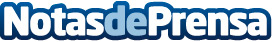 Gama Clásica valora positivamente su participación en Espíritu de MontjuïcGama Clásica, especializada en la distribución de neumáticos clásicos, estuvo en el Paddock Boxes de Espíritu de Montjuïc Datos de contacto:e-deon.netComunicación · Diseño · Marketing931929647Nota de prensa publicada en: https://www.notasdeprensa.es/gama-clasica-valora-positivamente-su Categorias: Automovilismo Cataluña Entretenimiento Industria Automotriz http://www.notasdeprensa.es